LIKOVNI KROŽEK 6. - 9. RazredIDEJE ZA USTVARJANJE IZ NARAVNIH MATERIALOVPozdravljeni.Poiskali bomo naravne materiale, konopljino vrv… in iz njih oblikovali različne uporabne ideje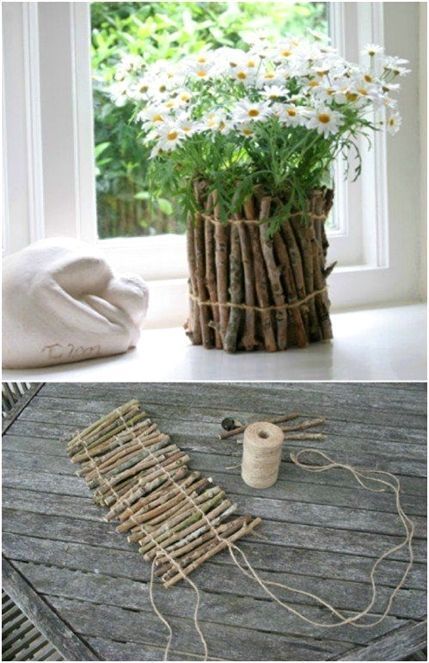 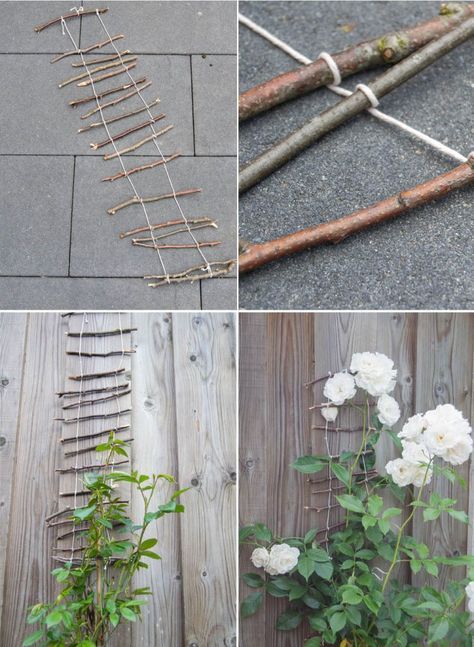 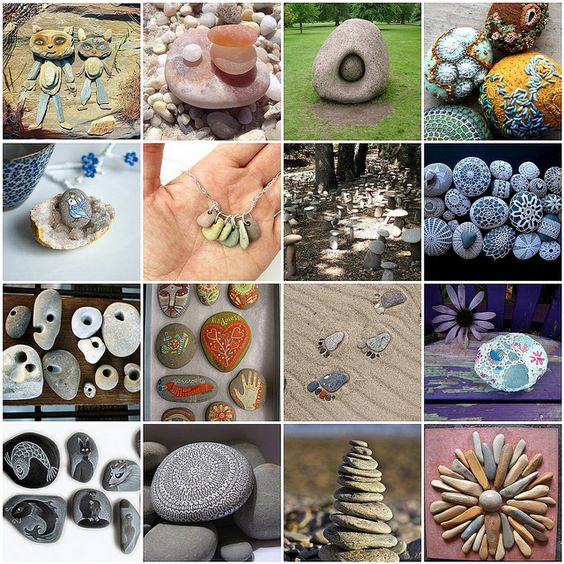 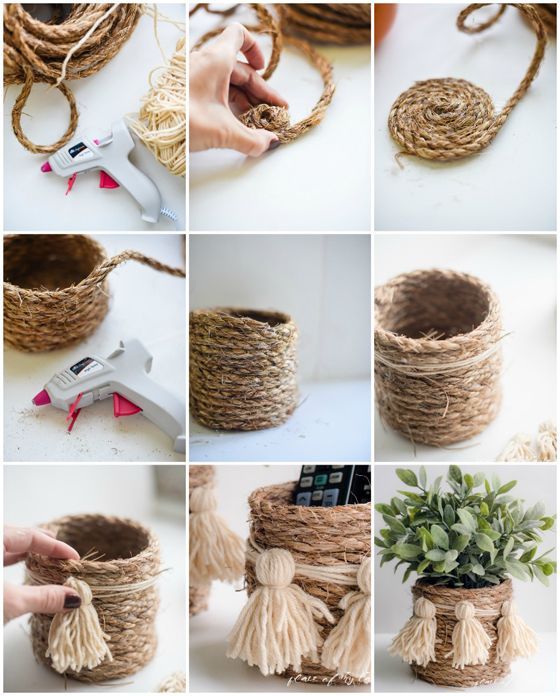 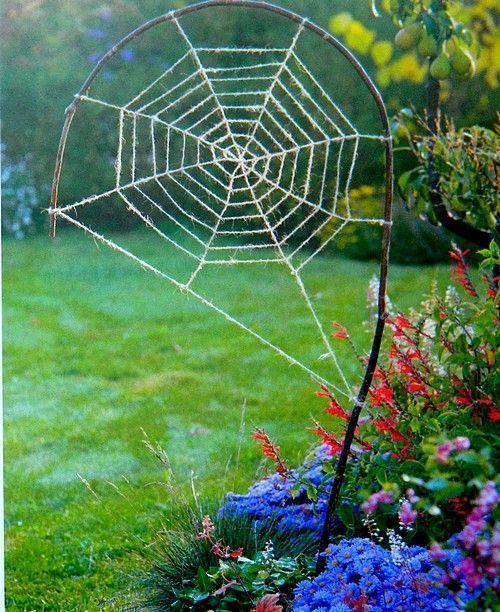 Izdelali sliko ali mandalo iz naravnih materialov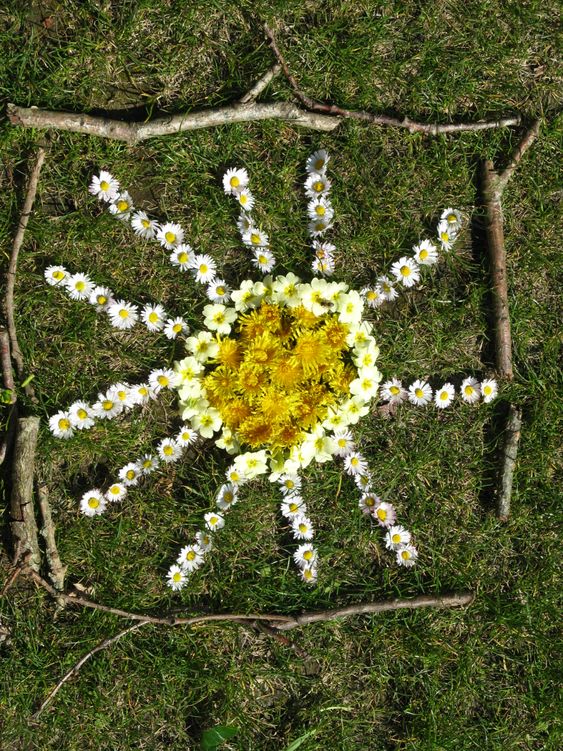 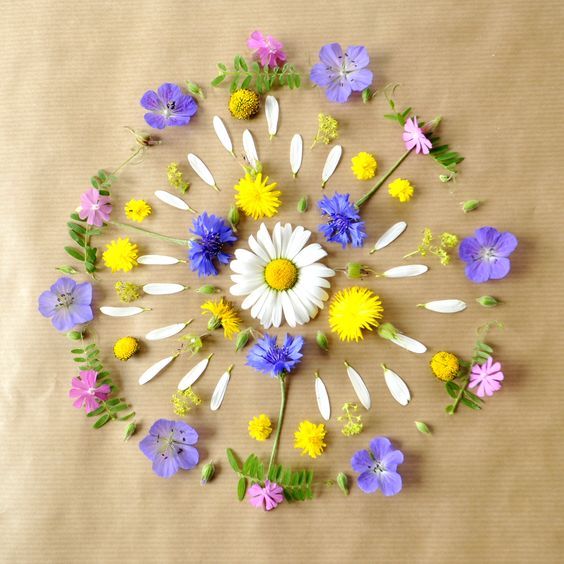 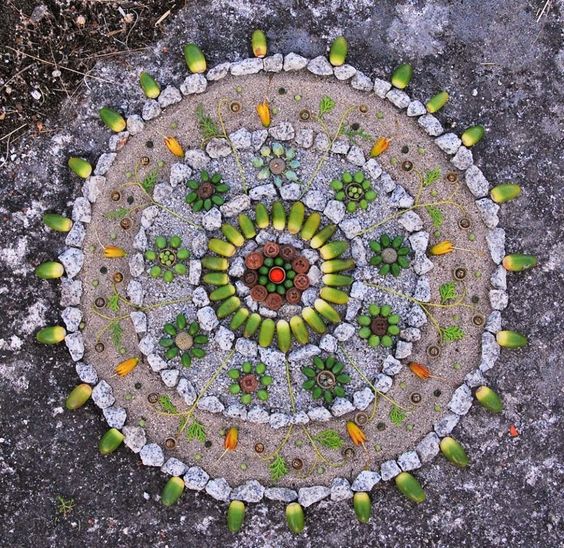   Veselo ustvarjanje vam želim!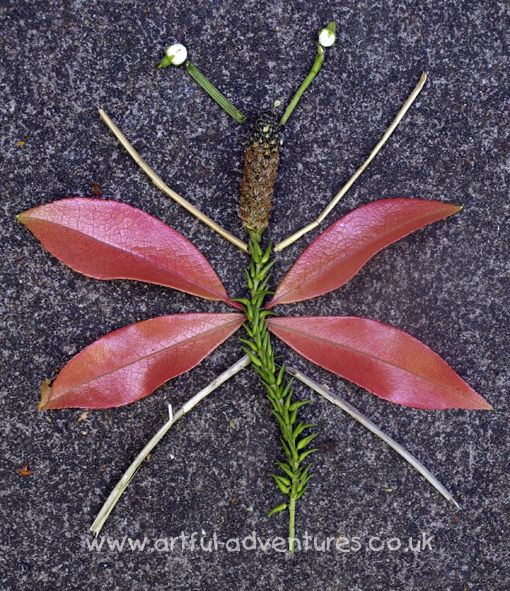 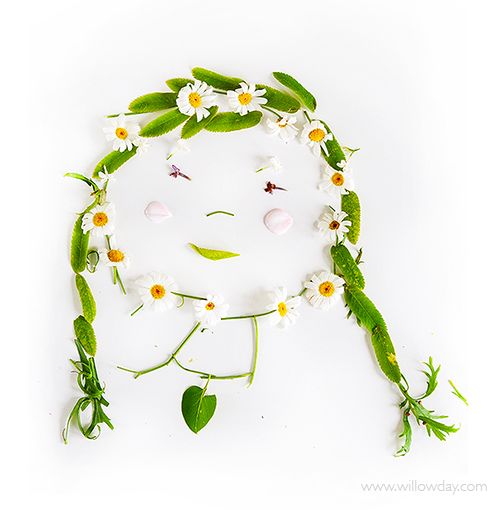 